                                                                          Tony Wu, Principal                                                                                                                                                       		                                                                                                                                                                                                                        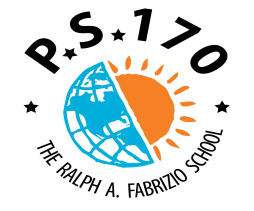 Dianne Gounardes, Assistant Principal                                                                                                                                                                                                                                               Dana Parentini, Assistant Principal                                                                                                                                                                                                                                                                                     Therese Mulkerrins, Dean                                                                                                                                                                                                                                                                                                                                                                                                                                                                                                                                                                                                                                                                 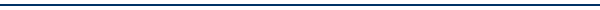 7109 6th Avenue    Brooklyn, NY 11209     Tel. 718-748-0333     Fax 718-921-6351    www.PS170.com                                                            Grade 1 IXL/Go Math! Alignment附件是一个为您的孩子设置的全年数学课程日历进程表。表格上的日期是灵活的，您应该把它作为您的孩子在学校学习的内容方面的指导。第三栏列出了每章所对应的IXL技能。此表将帮助您为您的孩子在IXL网站上选择适当的数学练习活动。请每天让孩子在IXL网站上练习数学技能并试图让孩子练习上面所有的技能！如何根据日历进程表在IXL网站上找到正确的标准：访问IXL网站（www.ixl.com）使用您的孩子的用户名和密码登录网站。在左侧的选项栏里点击选择您的孩子的年级。点击与您的孩子在学校学习的内容相对应的IXL技能/标准技能链接（例如：B.3）开始练习Go Math!DatesIXL Skill/StandardsChapter 1September 16-October 1B.1, B.2, B.3, B.4, B.5, B.6, B.11, B.12, B.15, C.1, C.2, C.3, C.4, C.5, C.6, C.7, C.8, C.9, C.10Chapter 2October 2-October 22D.1, D.2, D.3, D.4, D.5, D.6, D.7, D.8, D.10, D.12, D.13, E.1, E.2, E.3, E.4, E.5, E.6, E.7, E.8, E.9, E.10Chapter 3October 23-November 19B.8, B.9, B.13, B.14Chapter 4November 20- December 9A.10, A.16, A.17, B.12, D.9, D.11, D.14, D.18, F.3Chapter 5December 10-January 10B.10, B.12, B.16, B.17, D.13, D.15, F.2, F.3, F.6, F.7, G.4Chapter 6January 13- February 6A.1, A.2, A.3, A.4, A.5, A.6, A.7, A.12, A.19, I.1, I.2, I.4, R.2 Chapter 7February 7- February 26D.16, F.8, G.3Chapter 8February 27- March 21B.7, B.18, B.19, B.20, B.21, B.22, B.23, F.1, F.4, F.5, F.9Chapter 9March 24- April 25N.2, N.4, N.8, S.2, S.3, S.5, S.7, S.9Chapter 10April 28- May 16G.1, M.1, M.2, M.3, M.4, R.1Chapter 11May 19- May 30K.5, K.6, K.7, K.8, K.9, K.12Chapter 12June 1- June 23J.1, J.2, J.3, J.4, J.7, J.8, K.1, K.5, K.6, K.7, K.8, K.9, K.12